VSTUPNÍ ČÁSTNázev komplexní úlohy/projektuBezpečná práce v plynárenstvíKód úlohy36-u-3/AF51Využitelnost komplexní úlohyKategorie dosaženého vzděláníH (EQF úroveň 3)L0 (EQF úroveň 4)Skupiny oborů36 - Stavebnictví, geodézie a kartografie39 - Speciální a interdisciplinární oboryVazba na vzdělávací modul(y)Bezpečnost a ochrana zdraví při práci – PlynárenstvíŠkolaStřední odborná škola energetická a stavební, Obchodní akademie a Střední zdravotnická škola, Chomutov, příspěvková organizace, Na Průhoně, ChomutovKlíčové kompetenceKompetence k učení, Kompetence k řešení problémů, Občanské kompetence a kulturní povědomí, Kompetence k pracovnímu uplatnění a podnikatelským aktivitámDatum vytvoření01. 11. 2019 11:21Délka/časová náročnost - Odborné vzdělávání8Délka/časová náročnost - Všeobecné vzděláváníPoznámka k délce úlohyRočník(y)2. ročník, 3. ročníkŘešení úlohyindividuálníCharakteristika/anotaceKomplexní úloha Bezpečná práce v plynárenství je ve formě závěrečné práce po absolvování kvalifikačního modulu Bezpečnost a ochrana zdraví při práci – Plynárenství.Cílem je ověřit, zda se žák orientuje v dané problematice a je schopen využívat získané vědomosti. Probírané tematické celky: Vlastnosti plynných palivZákladní fyzikální veličiny používané v plynárenstvíOdborná způsobilost k obsluze a montážiProkazování znalostí nakládání s materiály a odpadyPrvní pomocBezpečnostní značky a signályOsobní ochranné pracovní prostředkyKomplexní úloha bude provedena částečně teoreticky formou vypracování uzavřeného testu se slovním vysvětlením (s rozborem) a částečně prakticky – znalost zásad poskytování první pomoci, identifikace materiálů (odpadů), měření veličin apod.JÁDRO ÚLOHYOčekávané výsledky učeníZískání kompetencí dle NSK:Vysvětlí pojem „nebezpečná látka" a nebezpečné látky používané v oboruPopíše označování výrobků z hlediska nebezpečných látekVysvětlí vliv profesních činností na životní prostředívyjmenuje způsoby skladování a manipulace s materiályVysvětlí zásady nakládání s materiály a odpadyDosažení výsledků učení:Znalost vlastností plynných palivZnalost základních fyzikálních veličin používaných v plynárenstvíZnalost požadavků na odbornou způsobilost k obsluze a montážiZnalost zásad poskytování první pomociZnalost bezpečnostních značek a signálůSpecifikace hlavních učebních činností žáků/aktivit projektu vč. doporučeného časového rozvrhuČinnosti žáka/žáků:Vypracování uzavřeného testu  1 hIndividuální/skupinový rozbor odpovědí  1 hPředvedení znalostí zásad poskytování první pomoci  2 hIdentifikace odpadů a vysvětlení nakládání s nimi  1 hPředvedení znalostí osobních ochranných pracovních prostředků a způsobu jejich používání  1 hProvedení měření základních fyzikálních veličin (teplota, tlak) a záznam naměřených hodnot do protokolu  1 hVypracování zápisu do Zápisníku bezpečnosti práce a Protokolu o školení BOZP  1 hMetodická doporučeníÚloha náleží do předmětů Plynárenství, Odborný výcvik a Odborná cvičení.Při rozboru odpovědí v uzavřeném testu je vhodné, aby žáci měli vypracovaný test u sebe (buď zkontrolovaný nebo si  mohou případně jeho kontrolu provést sami, případně mezi sebou) z důvodu zvýšení účinku dané metodyPři identifikaci odpadů je možno použít i metodu přiřazování vzorků k popiskám apod.Při předvedení znalostí Osobních ochranných pracovních pomůcek je vhodné, aby žák identifikoval nevhodné nebo poškozené (nefunkční) tyto prostředkyZpůsob realizaceKomplexní úloha se bude provádět v prostorech s vhodným vybavením – odborná učebna, dílna odborného výcviku, laboratoř apod.PomůckyPro provedení rozboru odpovědí v testu je vhodné mít k dispozici příslušné didaktické pomůcky (např. interaktivní tabuli, zpětný projektor apod.).Testy mohou být též provedeny v zalaminované formě, aby je bylo možno po vymazání odpovědí znovu použít.Pro ověřování znalostí zásad poskytování první pomoci je potřeba mít k dispozici vhodné vybavení (prostředky) pro její poskytování a prostor, kde by mohlo docházet k simulaci různých reálných situací.Pro ověřování schopnosti identifikace odpadů je nutné mít příslušné vzorky, případně atrapy (např. obaly od chemických látek).Při ověřování znalosti Osobních ochranných pracovních prostředků je vhodné mít i vzorky nefunkčních případně poškozených těchto prostředků.Pro měření základních fyzikálních veličin je nutné mít alespoň základní vybavení – různé druhy manometrů, teploměrů a prostor pro provedení těchto měření.VÝSTUPNÍ ČÁSTPopis a kvantifikace všech plánovaných výstupůKaždý žák vypracuje nebo provede:Vypracuje uzavřený testProvede identifikaci a ošetření minimálně jednoho z druhů úrazů dle zadáníProvede identifikaci odpadů dle zadáníIdentifikuje a popíše způsob použití Osobních ochranných pracovních prostředků s vyřazením nevhodných Provede měření tlaků a teplot dle zadáníKritéria hodnoceníHodnocení bude provedeno individuálně.Test – pro splnění je nutno mít maximálně 6 chyb. Maximální počet bodů: 30Předvedení znalostí zásad poskytování první pomoci – pro splnění je nutno provést zadání bez závažných opomenutí. Maximální počet bodů: 10Identifikace odpadů – pro splnění je nutno provést zadání bez závažných opomenutí. Maximální počet bodů: 10Identifikace a popis způsobu použití Osobních ochranných pracovních pomůcek – pro splnění je nutno provést zadání bez závažných opomenutí. Maximální počet bodů: 10Měření tlaků a teplot – pro splnění je nutno prokázat schopnost provést měření tlaků a teplot a zapsání jejich hodnot. Maximální počet bodů: 10Kritéria pro známky : Pro komplexní hodnocení je nutno splnit podmínku nepřekročení maximálního počtu chyb v testu.1 (výborný) – počet bodů: 61–70 bodů2 (chvalitebný) – počet bodů: 51–60 bodů3 (dobrý) – počet bodů: 41–50 bodů4 (dostatečný) – počet bodů: 31–40 bodů5 (nedostatečný) – počet bodů: 0–30 bodůDoporučená literaturaNovák, Rudolf. Instalace plynovodů. Praha: Sobotáles, 2002. ISBN : 80-85920-89-1.TPG 704 01 – Odběrná plynová zařízení a spotřebiče na plynná paliva v budováchInformační servis GAS – Bezpečnost práce a vyhrazených technických zařízení (základní předpisové požadavky) (Info GAS – Speciál č. 5). Kolektiv autorů. ISSN 1212-7825.Informační servis GAS – Bezpečný provoz / Užívání plynových zařízení v budovách. Minimum pro zákazníky (Info GAS – Speciál č. 8). Ing. Zdeněk Přibyla, Ing. Eva Jochová. ISSN 1212-7825.www.tzb-info.czČasopis: Český instalatérČasopis: Topenářství – instalaceSeznam doporučené studijní literatury a zdrojů je sestaven z pohledu studujících žáků a dostupnosti a aktuálnosti zdrojů pro ně. Pro orientaci v aktuálních změnách a vývoji v oboru je doporučeno sledovat průběžně internetové stránky www.tzb-info.cz.PoznámkyUrčeno pro 2. a 3. ročník oboru 36-52-H/01 Instalatér a 3. ročník Mechanik instalatérských a elektrotechnických zařízení.Požadovaná úroveň vstupních vědomostí a dovedností: absolvování kvalifikačního modulu Bezpečnost a ochrana zdraví při práci – PlynárenstvíKomplexní úloha bude použita pro ověřování schopností a znalostí po absolvování vzdělávacího modulu Bezpečnost a ochrana zdraví při práci – Plynárenství a zároveň jako součást vstupního školení. Při zahajování výuky Plynárenství ve vyšším ročníku se provede komplexní úloha s případnými úpravami dle průběhu dosavadního vzdělávání a získaných vědomostí a dovedností.Obsahové upřesněníOV NSK - Odborné vzdělávání ve vztahu k NSKPřílohy2b-Prvni-pomoc-Srdecni-masaz.pdf3-Prvni-pomoc-Otravy.pdf4-Prvni-pomoc-Popaleniny.pdf5-Prvni-pomoc-Elektricky-proud.pdf6-Prvni-pomoc-Nedostatek-kysliku.pdfSeznam-pouzivanych-nebezpecnych-latek-na-useku-oboru-instalater.docxBezpecna-prace-v-plynarenstvi.pdfPiktogramy-pro-odevy.pdfPiktogramy-pro-rukavice.pdfProtokol-mereni-teploty.pdfProtokol-mereni-tlaku.pdfSeznam-Osobnich-ochranych-pracovnich-pomucek.pdf1-Prvni-pomoc-Obecny-postup.pdf2a-Prvni-pomoc-Umele-dychani.pdfTest_KU-BOZP-_varianta_A1_-2.pdfTest_KU-BOZP-_varianta_A1_-_spravne_odpovedi.pdfTest_KU-BOZP-_varianta_B_-2.pdfTest_KU-BOZP-_varianta_B_-_spravne_odpovedi.pdfMateriál vznikl v rámci projektu Modernizace odborného vzdělávání (MOV), který byl spolufinancován z Evropských strukturálních a investičních fondů a jehož realizaci zajišťoval Národní pedagogický institut České republiky. Autorem materiálu a všech jeho částí, není-li uvedeno jinak, je Norbert Ryska. Creative Commons CC BY SA 4.0 – Uveďte původ – Zachovejte licenci 4.0 Mezinárodní.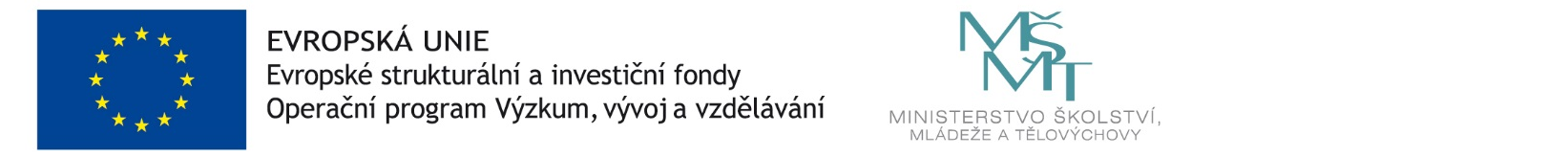 